PLANIFICACIÓN  PARA EL AUTOAPRENDIZAJESEMANA 6  del    al  04  al 08 de Mayo del    2020GUÍA DE TRABAJO RELIGIÓN  Nombre:                                                  Curso:                   Fecha:Profesora: Sara Pérez Miranda OBJETIVO: conocer los valores, cómo estos se relacionan con la persona, sus metas, aspiraciones, conductas y cómo ayudan al hombre a encontrar la felicidad. 1.- Lee el texto con atención, reflexiona y contesta las preguntas en tu cuaderno de la asignatura. Ignacio es un chico de 18 años, a quien le gusta reunirse con sus amigos y disfrutar con ellos. En una calle lluviosa, iba con un grupo de amigos en su auto y de repente se encontró con que había una gran posa de agua frente a la parada del autobús, la cual estaba llena de personas esperando. Uno de sus amigos dijo: “¡Mójalos!, ¿Té imaginas?, ¡Va a ser muy divertido!”. Los demás le siguieron la corriente y le dijeron: ¡Vamos! ¡No seas cobarde, mójalos!” Ignacio  en ese caso vive un momento de indecisión; por un momento siente deseos de hacer lo que sus amigos le sugieren, pero por otra, sabe que no estaría bien hacerlo. No sabe qué hacer, ¿Le podrías ayudar a decidir? RECUERDA QUE: Los valores constituyen las cualidades deseables en toda acción y actividad humana, es decir, el cómo debemos actuar en la vida.**La diferencia entre querer y hacer algo radica en lo que algunos han llamado ética, o bien, en el tener una gran claridad para hacer lo justo, y lo correcto, es decir, en los valores de una persona. El “querer” obedece a los deseos o impulsos de las personas; el “deber” obedece a los principios o valores que cada uno de nosotros tenemos.  a) ¿Qué debe hacer Ignacio? b) ¿Cuál crees que sean las motivaciones y deseos de Ignacio? c) ¿Qué harías tú en su lugar? d) ¿Qué diferencias crees que haya entre el “querer” y el “deber” hacer algo? 2.- Algunos valores son: honestidad, autoestima, lealtad, justicia, bondad, trabajo, libertad, valentía, autodisciplina, respeto, piedad, responsabilidad, perseverancia.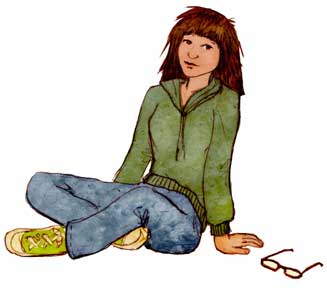 a) ¿Cuáles son los valores más importantes en tu vida? y ¿por qué? Recuerda que no son necesariamente los que son nombrados en el texto.b) ¿Por qué estos valores que anotaste son los más importantes en tu vida? c) ¿Cómo afectan tus valores personales a tu grupo más cercano (familia, amigos, escuela, etc.)? 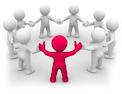 NUNCA OLVIDES QUE Los valores son cualidades, condiciones o estándares que son deseables o importantes, que coinciden con las nociones que tenemos acerca de lo que es justo y es bueno                                                          “CRECE LLENO DE VALORES Y TU  VIDA SERÁ UN ÉXITO ”ASIGNATURA /CURSORELIGIÓN /  Quinto    Año  ANOMBRE DEL PROFESOR/ASara Pérez MirandaCONTENIDOLos valoresOBJETIVO DE APRENDIZAJE DE LA UNIDAD 1 (TEXTUAL)Conocer los valores, cómo estos se relacionan con la persona, sus metas, aspiraciones, conductas y cómo ayudan al hombre a encontrar la felicidad.MOTIVACIÓN Observan video enhttps://www.youtube.com/watch?v=xhgWC5vgqyIACTIVIDAD(ES) Y RECURSOS PEDAGÓGICOS ACTIVIDADES Observan videoDesarrollan guía de trabajo en el cuaderno.RECURSOS: video cuaderno de religión, computador y/o, teléfono.EVALUACIÓN FORMATIVATicket de salida.                                                                                                              ¿Qué es un valor?                                                                                                                      ¿Por qué debemos siempre tener presente los valores en nuestro diario vivir?                                                                                                                                    ¿Qué significa que los valores son guías que orientan la vida de la conducta de los seres humanos? ESTE MÓDULO DEBE SER ENVIADO AL SIGUIENTE CORREO ELECTRÓNICOSaca una foto a tu cuaderno con las actividades desarrolladas más las respuestas de tu evaluación  y envíalas a Santasara63@gmail.com